СОВЕТ ДЕПУТАТОВМУНИЦИПАЛЬНОГО ОКРУГА БАБУШКИНСКИЙРЕШЕНИЕ19 декабря 2018 года             13/1О согласовании установки ограждающих устройств для регулирования въезда и выезда транспортных средств на придомовую территорию многоквартирного дома по адресу: город Москва Олонецкий проезд, дом 4В соответствии с пунктом 5 части 2 статьи 1 Закона города Москвы от 11 июля 2012 года № 39 «О наделении органов местного самоуправления муниципальных округов в городе Москве отдельными полномочиями города Москвы», в соответствии с Постановлением Правительства Москвы от 2 июля     2013 года № 428-ПП «О порядке установки ограждений на придомовых территориях в городе Москве», на основании обращения от 18 декабря 2018 года Зонтова О.А., уполномоченного на представление интересов собственников помещений                       в многоквартирном доме по вопросам, связанным с установкой ограждающих устройств и их демонтажем, рассмотрев протокол общего собрания собственников помещений многоквартирного дома по адресу: Москва, Олонецкий проезд, дом 4 от 19 ноября 2018 года № 1, Совет депутатов муниципального округа Бабушкинский решил:1.   Согласовать установку ограждающих устройств в виде автоматических откатных антивандальных шлагбаумов с электромеханическим приводом в количестве двух штук и шлагбаумов автоматических с электромеханическим приводом поднятия и опускания стрелы «BARRIER 4000» в количестве двух штук для регулирования въезда и (или) выезда транспортных средств на придомовой территории многоквартирного дома по адресу: город Москва, Олонецкий проезд, дом 4 согласно прилагаемому проекту (приложение).Направить настоящее решение Департамент территориальных органов исполнительной власти города Москвы, в управу Бабушкинского района города Москвы и лицу, уполномоченному на представление интересов собственников помещений в многоквартирном доме по вопросам, связанным с установкой ограждающего устройства и его демонтажем.Опубликовать настоящее решение в бюллетене «Московский муниципальный вестник» и разместить на официальном сайте Совета депутатов муниципального округа Бабушкинский babush.ru.Контроль за выполнением настоящего решения возложить на главу       муниципального округа Бабушкинский Лисовенко А.А.Глава муниципального округа Бабушкинский                                                                         А.А. Лисовенко                                                    Приложениек решению Совета депутатов муниципального округа Бабушкинскийот 19 декабря 2018 года № 13/1Проект размещения ограждающего устройствана придомовой территории многоквартирного домапо адресу: г. Москва Олонецкий, проезд дом 4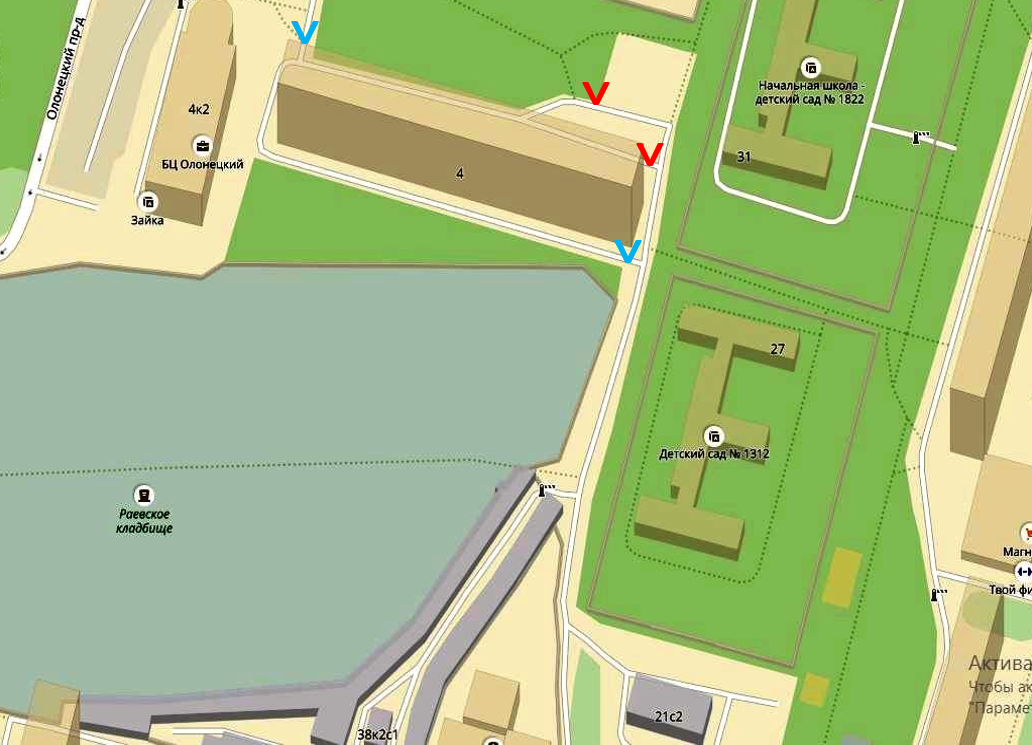              ˅       Автоматический электромеханический откатной шлагбаум       Автоматический электромеханический шлагбаум «BARRIER 4000»